Unit 8 Lesson 16: Parts to Make 5WU How Many Do You See: Add and Subtract (Warm up)Student Task StatementHow many do you see?
How do you see them?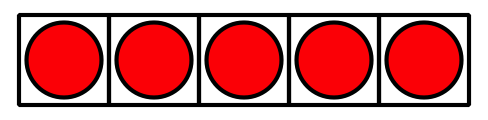 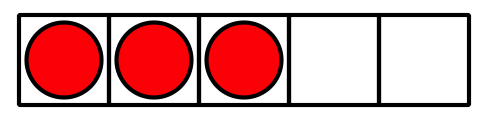 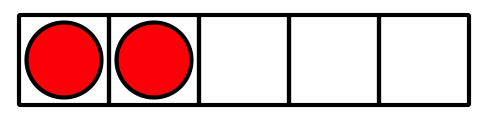 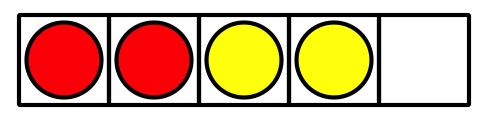 1 Revisit Shake and Spill, CoverStudent Task StatementPut 3, 4, or 5 counters in the cup.Shake and spill the counters.Hide some of the counters under the cup.Figure out how many of the counters are hidden.Write an expression.2 Missing Value (Optional)Student Task StatementFill in the missing part of each equation.3 Centers: Choice TimeStudent Task StatementChoose a center.5-frames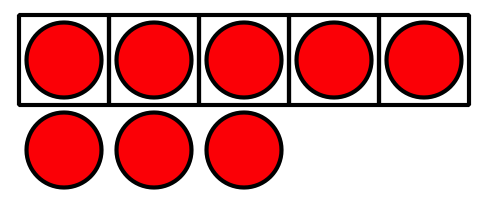 Roll and Add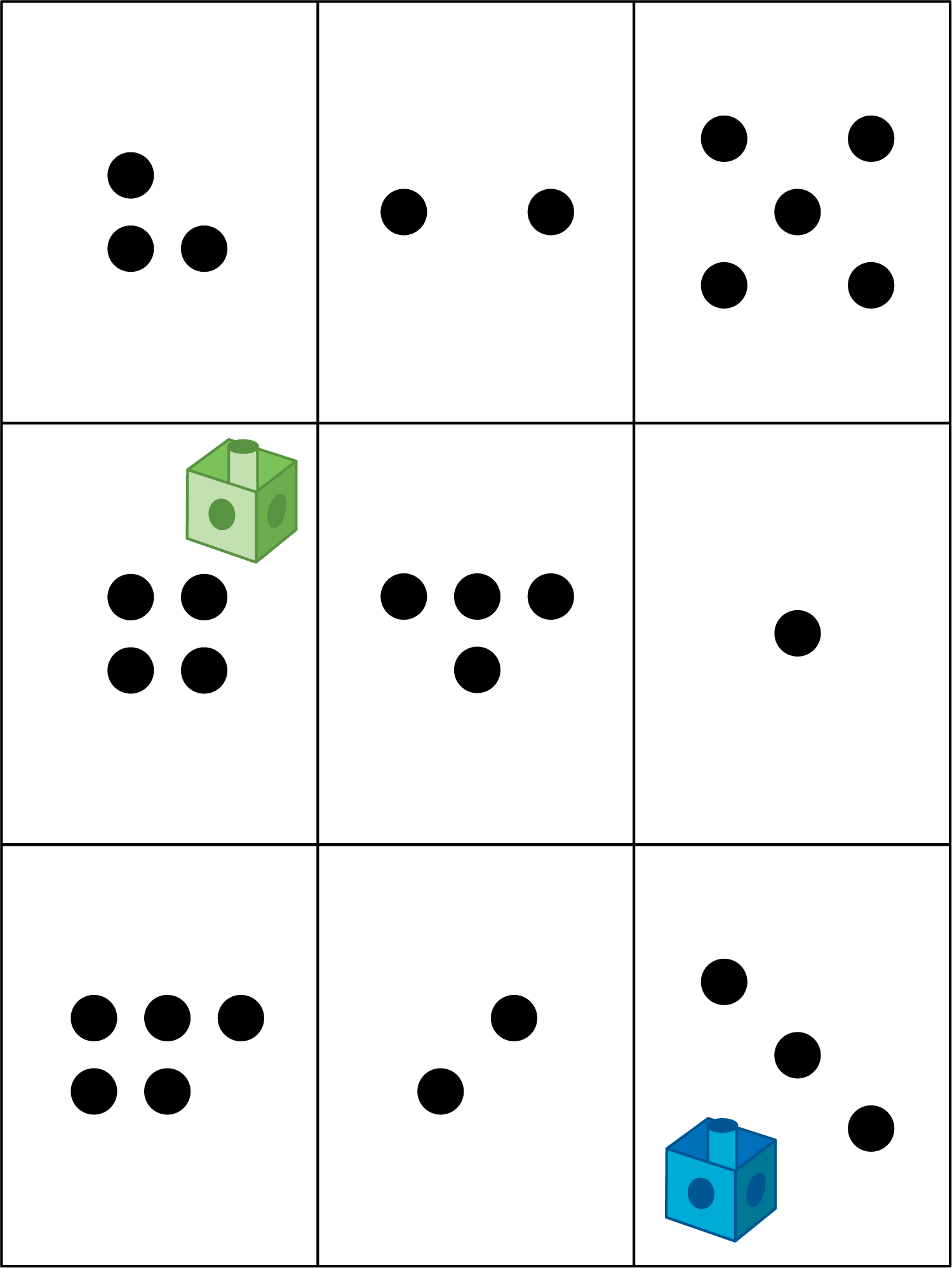 Bingo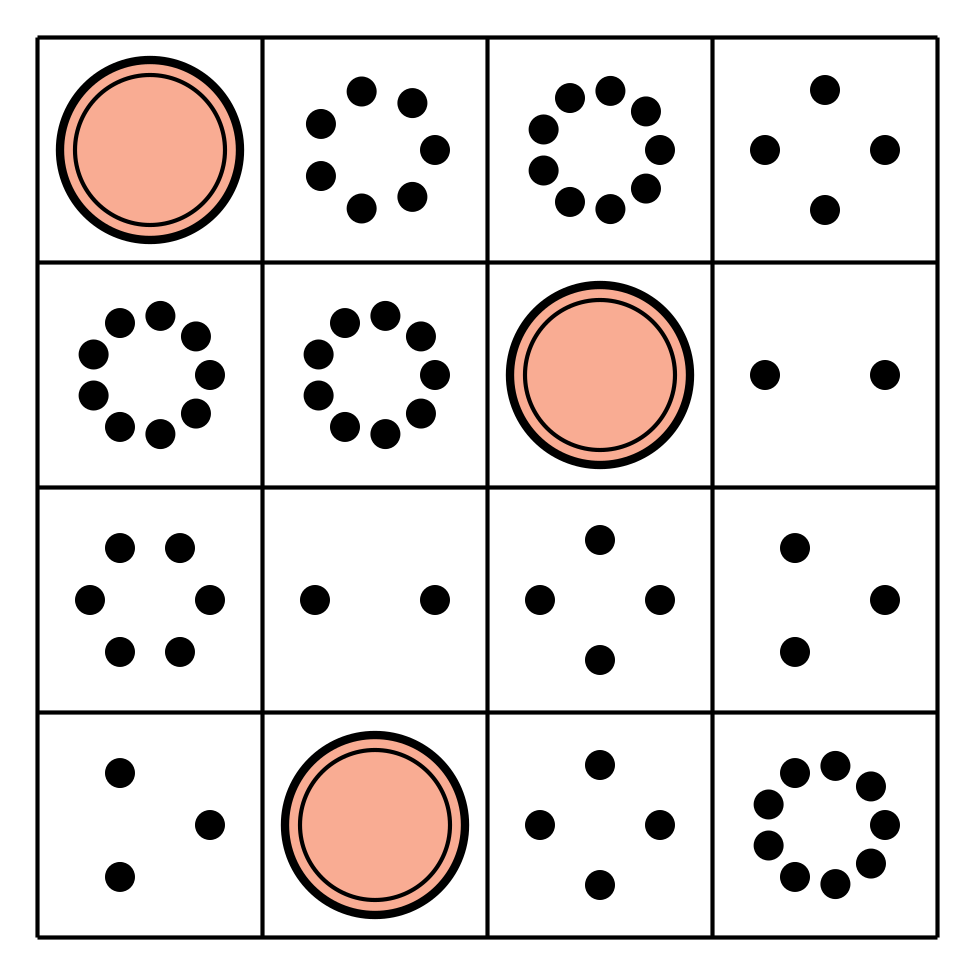 Geoblocks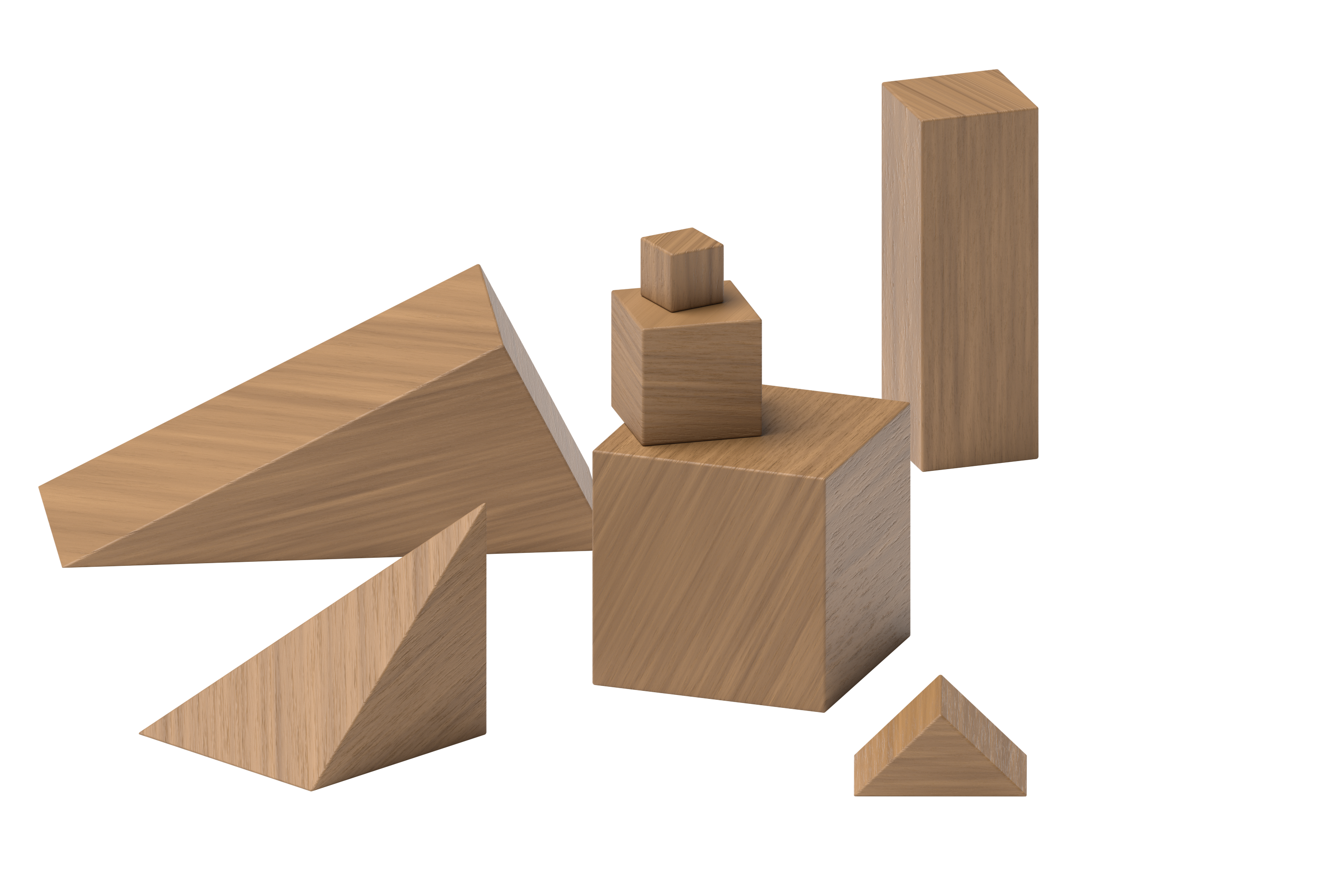 Find the Value of Expressions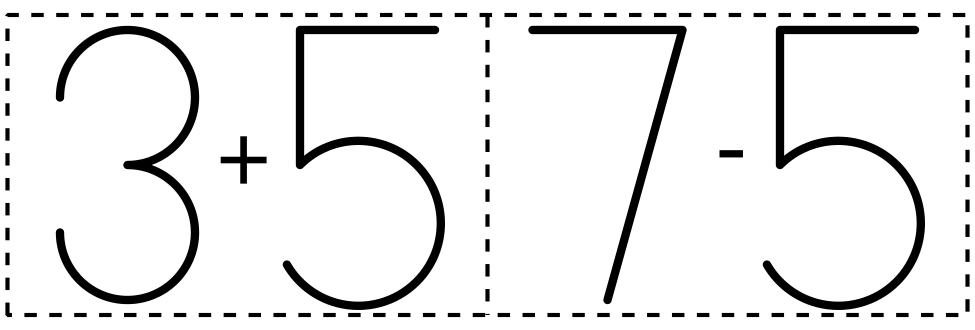 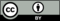 © CC BY 2021 Illustrative Mathematics®